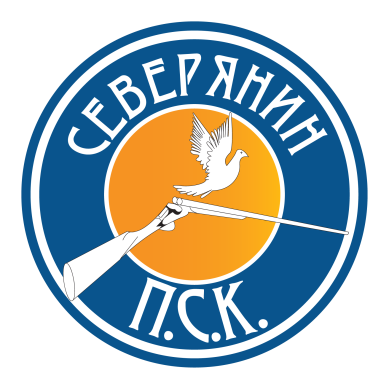  Положение о проведении  соревнований по стендовой стрельбе. 1. Цели и задачи.  -Популяризация и развитие стендовой стрельбы.  -Пропаганда стрелковых культурных традиций среди стрелковой общественности.  -Повышение спортивного мастерства.2. Руководство соревнованием.  Руководство подготовкой и проведением соревнований осуществляет:  -Петербургский стрелковый клуб “Северянин”3. Требования к участникам.  Для допуска к участию в соревнованиях каждый стрелок должен представить в мандатную комиссию:  -Заявку на участие.  -Ознакомиться с правилами техники безопасности и использования оружия и патронов на стрелковом комплексе и расписаться в соответствующем журнале.  -Разрешение ОВД на право хранения и ношения оружия и патронов к нему.4. Общие положения.  К соревнованиям допускаются стрелки всех Российских и зарубежных клубов, а также лица, не имеющие клубной принадлежности.  Для создания равных условий при проведении соревнований спортсмены делятся на категории: «А» - МСМК, МС; «В» - КМС, 1 разряд; «С» - все остальные; «Суперветераны» - до 1 января 1951 г. р.; «Ветераны» - с 1 января 1951 г. р. по 31 декабря 1960 г. р.; «Женщины»; «Юниоры» - с 1 января 1996 г.р. по 31 декабря 2002 г. р.
Состав команд: «Мужчины» – 3 спортсмена, «Ветераны» - 2 спортсмена, «Женщины» - 2 спортсменки, «Юниоры» - 2 спортсмена.
Количество команд, выступающих за одну спортивную организацию, не ограничено.                             Новогодний турнирДисциплина: спортинг-компакт.Дата: 23. 12. 2018Место проведения: ПСК «Северянин», Колпино, Вознесенское шоссе.Регистрация: с 9:00 до 9:40.Открытие соревнований - 9.45.Начало стрельбы - 10:00.Категории участников: A, B, C, женщины, ветераны, суперветераны, юниоры.СТОИМОСТЬ УЧАСТИЯ : 2000 руб..Женщины, ветераны, суперветераны, юниоры - 1500 руб..Программа соревнований:80 мишеней.Стрельба будет производиться на 4-х стрелковых площадках.  Программа полетов будет указана на каждом стрелковом месте.ОПРЕДЕЛЕНИЕ ПОБЕДИТЕЛЕЙ:  В каждой категории три лучших участника определяются по наибольшему    количеству пораженных мишеней. При равенстве результатов - перестрелка дуплетов до промаха.НАГРАЖДЕНИЕ ПОБЕДИТЕЛЕЙ :  Победители награждаются медалями и ценными призами.По окончании соревнований состоится клубное собрание!!!